Privacy Policy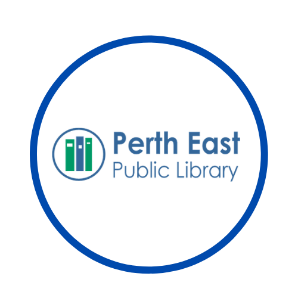 Statement of PurposeThe Perth East Public Library recognizes that libraries require personal information in order to provide library service. Personal information is collected under the authority of the Public Libraries Act for the administration of library operations. The Perth East Public Library is guided by the Ontario Municipal Freedom of Information and Protection of Privacy Act, R.S.O 1990, c. M.56 (MFIPPA), to ensure that personal information about its users and their use of library materials, services and programs remains confidential.Personal information is defined in Municipal Freedom of Information and Protection of Privacy Act, R.S.O. 1990, c. M56 (MFIPPA), in part, as “recorded information about an identifiable individual.” This could include information on a user’s borrowing habits, as well as information related to computer use, including sign-up sheets and information on Internet use.The PEPL board will ensure that:the library complies with the spirit, principles and intent of MFIPPAmembers of the public have access to information about the operations of the library and to their own personal information held by the library in accordance with the access provisions of MFIPPAthe privacy of an individual’s personal information is protected in compliance with the privacy provisions of MFIPPAThe CEO will be responsible for the PEPL’s compliance with legislation regarding privacy and will ensure that:the purposes for which personal information is collected shall be identified by the library at, or before, the time the information is collected consent of the individual is acquired for the disclosure of collection use or personal information the collection of personal information shall be limited to that which is necessary for the proper administration of the library and the provision of library services and programsthe library will not retain any personal information related to the items borrowed or requested by a user, or pertaining to a user’s on-line activity, longer than is necessary for the provision of library services and programsthe library will not disclose personal information related to a visitor or a library user to any third party without obtaining consent to do so, subject to certain exemptions as provided in section 32 of MFIPPA.  Information will be disclosed:to a parent or guardian of a person up to sixteen (16) years of age upon the presentation of a search warrantto police in the absence of a search warrant to aid an investigation (on the CEO’s discretion)personal information may be released in compassionate circumstances to facilitate contact with next of kin or a friend of an individual who is injured, ill or deceasedpersonal information shall be as accurate, complete and up-to-date as is necessary for the purpose for which it is usedpersonal information shall be protected by security safeguards appropriate to the sensitivity of the information upon request, an individual shall be informed of the existence, use, and disclosure of his or her personal information, and shall be given access to that information. An individual shall be able to challenge the accuracy and completeness of the information and have it amended as appropriate an individual shall be able to address a challenge concerning compliance with the above principles to the CEORelated DocumentsMunicipal Freedom of Information and Protection of Privacy Act, R.S.O. 1990, c. M56  
Information and Privacy Commissioner of Ontario. What are the Privacy Responsibilities of Public Libraries? 2002.